Name/Nombre _________________Count and Trace Number 1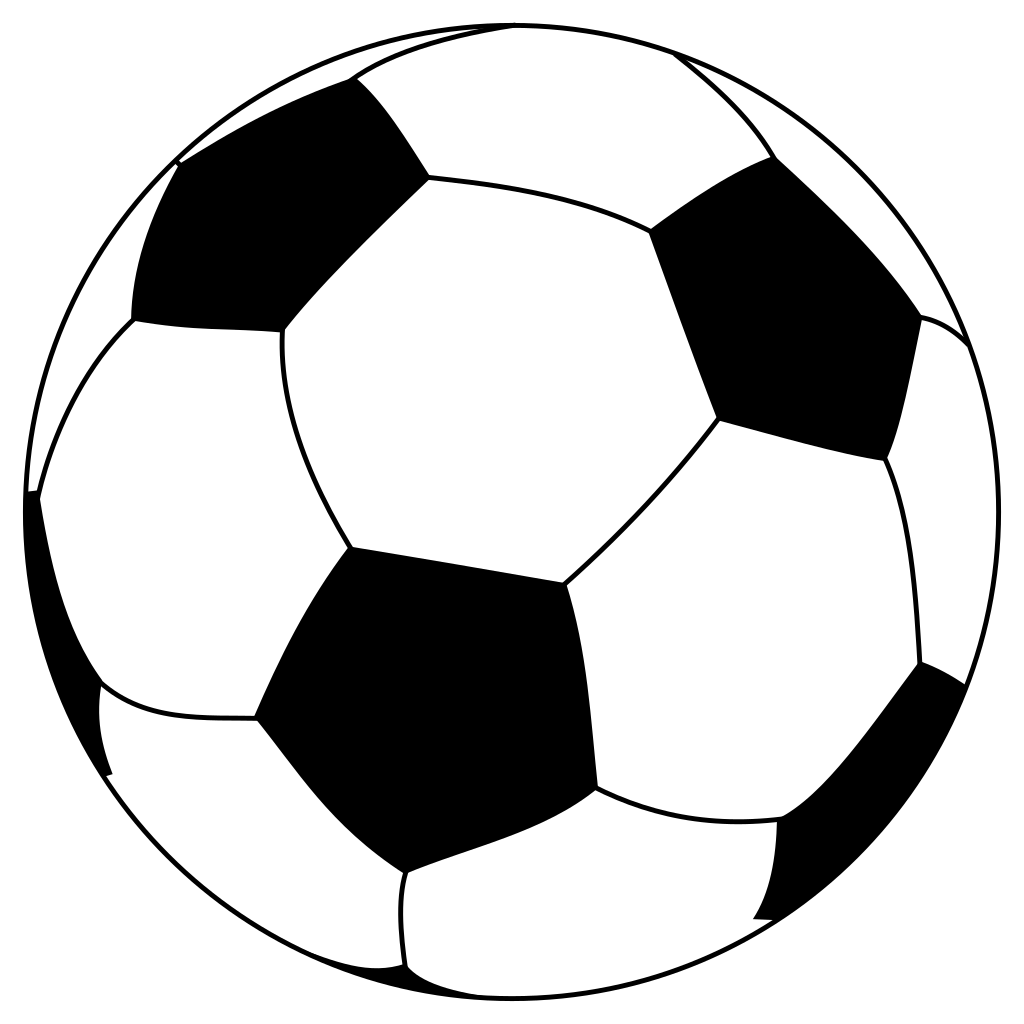 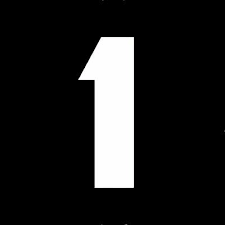 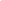 Color: Count: 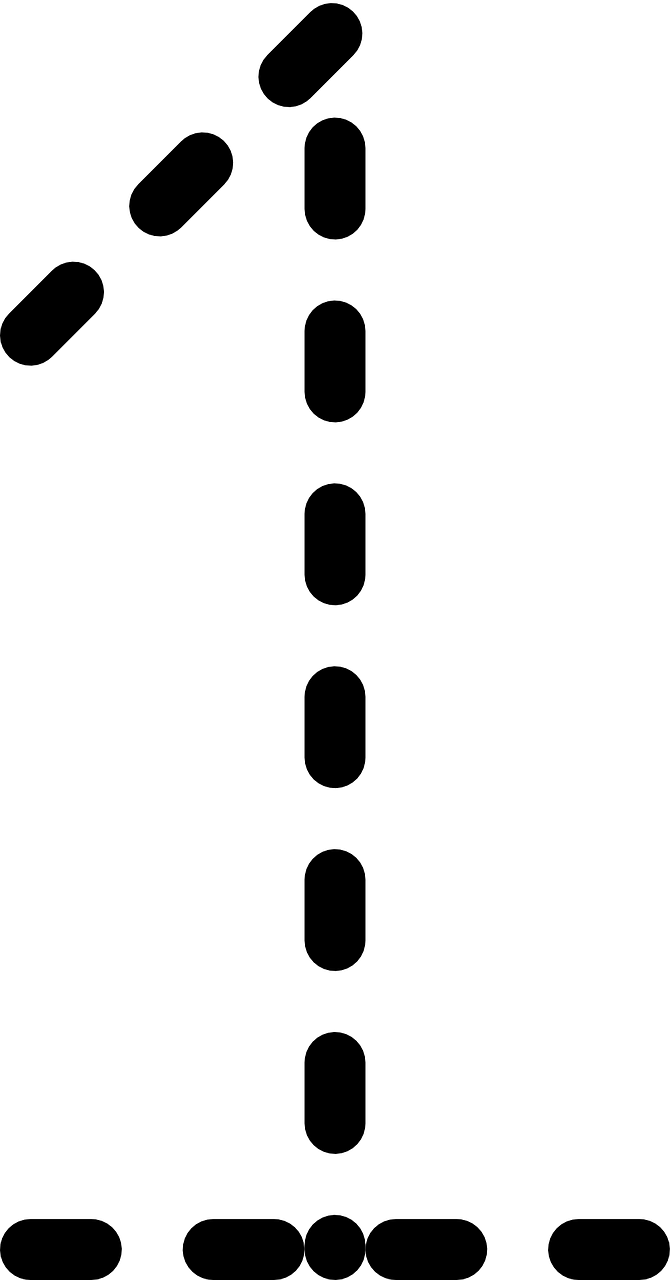 